OBRAZAC B1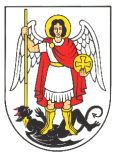  G R A D   Š I B E N I K								Javni natječaj za financiranje programa/projekatajavnih potreba Grada Šibenika za 2019.OBRAZAC OPISA PROGRAMAza predlaganje programa/projekata javnih potrebagrada Šibenika za 2019. godinuDatum Javnog natječaja:22. siječnja 2019.godineRok za dostavu prijava na Javni natječaj: 22. veljače 2019.godineMolimo Vas da prije ispunjavanja Obrasca pažljivo pročitate Upute za prijaviteljeMolimo da obrazac popunite korištenjem računalaNaziv programa/projekta:  _______________________________________________________________U _____________________, 2019. 					   Osoba ovlaštena za zastupanje						MP									_____________________________Naziv udruge(popunjava podnositelj prijave)Naziv udruge(popunjava podnositelj prijave)Prioritetno područje(označiti sa X)Prioritetno područje(označiti sa X)KULTURA (kulturne akcije i manifestacije u svim djelatnostima, zaštita kulturne      baštine, kulturno-umjetnički amaterizam, vizualna umjetnost, književne manifestacije, likovna umjetnost, glazbena umjetnost, kazališno-scenska i plesna umjetnost, programi koji potiču kulturu mladih i alternativnu kulturu i međunarodna kulturna suradnja)TEHNIČKA KULTURA I INFORMATIKA (projekti i programi udruga iz područja tehničke kulture i znanosti)RAZVOJ CIVILNOG DRUŠTVA (obuhvaća vannastavne programe i aktivnosti u područjima odgoja i obrazovanja, programe i projekte usmjerenih na osnaživanje djece i mladih za vlastiti razvoj i aktivno djelovanje u društvu, programi s područja socijalne skrbi i humanitarne zaštite, skrbi o osobama s invaliditetom, programi i projekti udruga proizašlih iz Domovinskog rata, umirovljenica i osoba treće životne dobi, programi zaštite zdravlja, te programi ostalih udruga i organizacija civilnog društva koje svojim aktivnostima promiču opće vrijednosti od interesa za Grad Šibenik).I.OPĆI PODACI O PRIJAVITELJU PROGRAMA/PROJEKTAOPĆI PODACI O PRIJAVITELJU PROGRAMA/PROJEKTAOPĆI PODACI O PRIJAVITELJU PROGRAMA/PROJEKTAOPĆI PODACI O PRIJAVITELJU PROGRAMA/PROJEKTAOPĆI PODACI O PRIJAVITELJU PROGRAMA/PROJEKTAOPĆI PODACI O PRIJAVITELJU PROGRAMA/PROJEKTAOPĆI PODACI O PRIJAVITELJU PROGRAMA/PROJEKTAOPĆI PODACI O PRIJAVITELJU PROGRAMA/PROJEKTAOPĆI PODACI O PRIJAVITELJU PROGRAMA/PROJEKTAOPĆI PODACI O PRIJAVITELJU PROGRAMA/PROJEKTAOSNOVNI PODACI O UDRUZI – PRIJAVITELJU PROGRAMA/PROJEKTAOSNOVNI PODACI O UDRUZI – PRIJAVITELJU PROGRAMA/PROJEKTAOSNOVNI PODACI O UDRUZI – PRIJAVITELJU PROGRAMA/PROJEKTAOSNOVNI PODACI O UDRUZI – PRIJAVITELJU PROGRAMA/PROJEKTAOSNOVNI PODACI O UDRUZI – PRIJAVITELJU PROGRAMA/PROJEKTAOSNOVNI PODACI O UDRUZI – PRIJAVITELJU PROGRAMA/PROJEKTAOSNOVNI PODACI O UDRUZI – PRIJAVITELJU PROGRAMA/PROJEKTAOSNOVNI PODACI O UDRUZI – PRIJAVITELJU PROGRAMA/PROJEKTAOSNOVNI PODACI O UDRUZI – PRIJAVITELJU PROGRAMA/PROJEKTAOSNOVNI PODACI O UDRUZI – PRIJAVITELJU PROGRAMA/PROJEKTA1.Naziv udruge2.Adresa (ulica i broj)3.Poštanski broj i sjedište4.Ime i prezime  osobe ovlaštene za zastupanje, adresa e-pošte i dužnost koju obavlja (npr. predsjednica)5.Telefon6.Mobitel  7.Adresa e-pošte8.Internetska stranica9.Godina osnutka10.Registrirana pri (naziv registracijskog tijela)11.Broj žiro-računa i naziv banke (IBAN)12.OIB (osobni identifikacijski broj)13.RNO (broj u Registru neprofitnih organizacija)14.Ciljevi osnivanja, sukladno Statutu15.Svrha i područje djelovanja16.Djelatnost(i) udruge, sukladno Statutu17.Ukupan broj (upisati broj)članovačlanovaod toga (upisati broj)građanagrađanapravnih osobapravnih osoba18.Broj osoba koje volontiraju19.Broj zaposlenih na dan prijave programa, projekta ili aktivnosti (upisati broj)na određenona određenona određenona neodređenona neodređeno20.Podaci o prostoru u kojem udruga djelujePodaci o prostoru u kojem udruga djelujePodaci o prostoru u kojem udruga djelujePodaci o prostoru u kojem udruga djelujePodaci o prostoru u kojem udruga djelujePodaci o prostoru u kojem udruga djelujePodaci o prostoru u kojem udruga djelujePodaci o prostoru u kojem udruga djelujePodaci o prostoru u kojem udruga djelujePodaci o prostoru u kojem udruga djelujePodaci o prostoru u kojem udruga djelujea)vlastiti prostor (upisati veličinu u m2)vlastiti prostor (upisati veličinu u m2)b)iznajmljeni prostor (upisati veličinu u m2)iznajmljeni prostor (upisati veličinu u m2)c)prostor općine/grada/županije/RH (upisati veličinu u m2 i iznos mjesečnog  najma)prostor općine/grada/županije/RH (upisati veličinu u m2 i iznos mjesečnog  najma)II. OPĆI PODACI O PROGRAMUII. OPĆI PODACI O PROGRAMUII. OPĆI PODACI O PROGRAMUII. OPĆI PODACI O PROGRAMUII. OPĆI PODACI O PROGRAMUII. OPĆI PODACI O PROGRAMUII. OPĆI PODACI O PROGRAMUII. OPĆI PODACI O PROGRAMUII. OPĆI PODACI O PROGRAMUII. OPĆI PODACI O PROGRAMUII. OPĆI PODACI O PROGRAMU1.Naziv programa/projekta1.Naziv programa/projekta1.Naziv programa/projekta1.Naziv programa/projekta1.Naziv programa/projekta1.Naziv programa/projekta1.Naziv programa/projekta1.Naziv programa/projekta1.Naziv programa/projekta1.Naziv programa/projekta1.Naziv programa/projekta2. Sažetak programa/projekta (ukratko predstavite osnovne informacije o programu/projektu u najviše 30 riječi)2. Sažetak programa/projekta (ukratko predstavite osnovne informacije o programu/projektu u najviše 30 riječi)2. Sažetak programa/projekta (ukratko predstavite osnovne informacije o programu/projektu u najviše 30 riječi)2. Sažetak programa/projekta (ukratko predstavite osnovne informacije o programu/projektu u najviše 30 riječi)2. Sažetak programa/projekta (ukratko predstavite osnovne informacije o programu/projektu u najviše 30 riječi)2. Sažetak programa/projekta (ukratko predstavite osnovne informacije o programu/projektu u najviše 30 riječi)2. Sažetak programa/projekta (ukratko predstavite osnovne informacije o programu/projektu u najviše 30 riječi)2. Sažetak programa/projekta (ukratko predstavite osnovne informacije o programu/projektu u najviše 30 riječi)2. Sažetak programa/projekta (ukratko predstavite osnovne informacije o programu/projektu u najviše 30 riječi)2. Sažetak programa/projekta (ukratko predstavite osnovne informacije o programu/projektu u najviše 30 riječi)2. Sažetak programa/projekta (ukratko predstavite osnovne informacije o programu/projektu u najviše 30 riječi)3.Ime i prezime osobe odgovorne za provedbu programa3.Ime i prezime osobe odgovorne za provedbu programa3.Ime i prezime osobe odgovorne za provedbu programa3.Ime i prezime osobe odgovorne za provedbu programa3.Ime i prezime osobe odgovorne za provedbu programa3.Ime i prezime osobe odgovorne za provedbu programa3.Ime i prezime osobe odgovorne za provedbu programa3.Ime i prezime osobe odgovorne za provedbu programa3.Ime i prezime osobe odgovorne za provedbu programa3.Ime i prezime osobe odgovorne za provedbu programa3.Ime i prezime osobe odgovorne za provedbu programa4. Ime i prezime stručnog voditelja/autora programa4. Ime i prezime stručnog voditelja/autora programa4. Ime i prezime stručnog voditelja/autora programa4. Ime i prezime stručnog voditelja/autora programa4. Ime i prezime stručnog voditelja/autora programa4. Ime i prezime stručnog voditelja/autora programa4. Ime i prezime stručnog voditelja/autora programa4. Ime i prezime stručnog voditelja/autora programa4. Ime i prezime stručnog voditelja/autora programa4. Ime i prezime stručnog voditelja/autora programa4. Ime i prezime stručnog voditelja/autora programa5. Broj volontera koji sudjeluju u provedbi programa?5. Broj volontera koji sudjeluju u provedbi programa?5. Broj volontera koji sudjeluju u provedbi programa?5. Broj volontera koji sudjeluju u provedbi programa?5. Broj volontera koji sudjeluju u provedbi programa?5. Broj volontera koji sudjeluju u provedbi programa?5. Broj volontera koji sudjeluju u provedbi programa?5. Broj volontera koji sudjeluju u provedbi programa?5. Broj volontera koji sudjeluju u provedbi programa?5. Broj volontera koji sudjeluju u provedbi programa?5. Broj volontera koji sudjeluju u provedbi programa?6. Koji su korisnici obuhvaćeni projektom (spol, dob, mjesto odakle su korisnici, njihove potrebe i druge       eventualne posebnosti) i broj očekivanih korisnika obuhvaćenih projektom.6. Koji su korisnici obuhvaćeni projektom (spol, dob, mjesto odakle su korisnici, njihove potrebe i druge       eventualne posebnosti) i broj očekivanih korisnika obuhvaćenih projektom.6. Koji su korisnici obuhvaćeni projektom (spol, dob, mjesto odakle su korisnici, njihove potrebe i druge       eventualne posebnosti) i broj očekivanih korisnika obuhvaćenih projektom.6. Koji su korisnici obuhvaćeni projektom (spol, dob, mjesto odakle su korisnici, njihove potrebe i druge       eventualne posebnosti) i broj očekivanih korisnika obuhvaćenih projektom.6. Koji su korisnici obuhvaćeni projektom (spol, dob, mjesto odakle su korisnici, njihove potrebe i druge       eventualne posebnosti) i broj očekivanih korisnika obuhvaćenih projektom.6. Koji su korisnici obuhvaćeni projektom (spol, dob, mjesto odakle su korisnici, njihove potrebe i druge       eventualne posebnosti) i broj očekivanih korisnika obuhvaćenih projektom.6. Koji su korisnici obuhvaćeni projektom (spol, dob, mjesto odakle su korisnici, njihove potrebe i druge       eventualne posebnosti) i broj očekivanih korisnika obuhvaćenih projektom.6. Koji su korisnici obuhvaćeni projektom (spol, dob, mjesto odakle su korisnici, njihove potrebe i druge       eventualne posebnosti) i broj očekivanih korisnika obuhvaćenih projektom.6. Koji su korisnici obuhvaćeni projektom (spol, dob, mjesto odakle su korisnici, njihove potrebe i druge       eventualne posebnosti) i broj očekivanih korisnika obuhvaćenih projektom.6. Koji su korisnici obuhvaćeni projektom (spol, dob, mjesto odakle su korisnici, njihove potrebe i druge       eventualne posebnosti) i broj očekivanih korisnika obuhvaćenih projektom.6. Koji su korisnici obuhvaćeni projektom (spol, dob, mjesto odakle su korisnici, njihove potrebe i druge       eventualne posebnosti) i broj očekivanih korisnika obuhvaćenih projektom.7. Utjecaj projekta na korisnike?7. Utjecaj projekta na korisnike?7. Utjecaj projekta na korisnike?7. Utjecaj projekta na korisnike?7. Utjecaj projekta na korisnike?7. Utjecaj projekta na korisnike?7. Utjecaj projekta na korisnike?7. Utjecaj projekta na korisnike?7. Utjecaj projekta na korisnike?7. Utjecaj projekta na korisnike?7. Utjecaj projekta na korisnike?8. Provodi li se program/projekt u partnerstvu? (U slučaju potvrdnog odgovora, odgovoriti na pitanje 9.)8. Provodi li se program/projekt u partnerstvu? (U slučaju potvrdnog odgovora, odgovoriti na pitanje 9.)8. Provodi li se program/projekt u partnerstvu? (U slučaju potvrdnog odgovora, odgovoriti na pitanje 9.)8. Provodi li se program/projekt u partnerstvu? (U slučaju potvrdnog odgovora, odgovoriti na pitanje 9.)8. Provodi li se program/projekt u partnerstvu? (U slučaju potvrdnog odgovora, odgovoriti na pitanje 9.)8. Provodi li se program/projekt u partnerstvu? (U slučaju potvrdnog odgovora, odgovoriti na pitanje 9.)8. Provodi li se program/projekt u partnerstvu? (U slučaju potvrdnog odgovora, odgovoriti na pitanje 9.)8. Provodi li se program/projekt u partnerstvu? (U slučaju potvrdnog odgovora, odgovoriti na pitanje 9.)8. Provodi li se program/projekt u partnerstvu? (U slučaju potvrdnog odgovora, odgovoriti na pitanje 9.)8. Provodi li se program/projekt u partnerstvu? (U slučaju potvrdnog odgovora, odgovoriti na pitanje 9.)8. Provodi li se program/projekt u partnerstvu? (U slučaju potvrdnog odgovora, odgovoriti na pitanje 9.)9. Opišite ulogu/doprinos partnerske organizacije u provedbi programa/projekta.9. Opišite ulogu/doprinos partnerske organizacije u provedbi programa/projekta.9. Opišite ulogu/doprinos partnerske organizacije u provedbi programa/projekta.9. Opišite ulogu/doprinos partnerske organizacije u provedbi programa/projekta.9. Opišite ulogu/doprinos partnerske organizacije u provedbi programa/projekta.9. Opišite ulogu/doprinos partnerske organizacije u provedbi programa/projekta.9. Opišite ulogu/doprinos partnerske organizacije u provedbi programa/projekta.9. Opišite ulogu/doprinos partnerske organizacije u provedbi programa/projekta.9. Opišite ulogu/doprinos partnerske organizacije u provedbi programa/projekta.9. Opišite ulogu/doprinos partnerske organizacije u provedbi programa/projekta.9. Opišite ulogu/doprinos partnerske organizacije u provedbi programa/projekta.10. Je li se partnerstvo uspješno održalo i na koji način? Kako vidite nastavak partnerstva u narednom razdoblju? Trebate li uvesti neke promjene (primjerice češće sastanke, jasnije definirane oblike suradnje ili drugo?)10. Je li se partnerstvo uspješno održalo i na koji način? Kako vidite nastavak partnerstva u narednom razdoblju? Trebate li uvesti neke promjene (primjerice češće sastanke, jasnije definirane oblike suradnje ili drugo?)10. Je li se partnerstvo uspješno održalo i na koji način? Kako vidite nastavak partnerstva u narednom razdoblju? Trebate li uvesti neke promjene (primjerice češće sastanke, jasnije definirane oblike suradnje ili drugo?)10. Je li se partnerstvo uspješno održalo i na koji način? Kako vidite nastavak partnerstva u narednom razdoblju? Trebate li uvesti neke promjene (primjerice češće sastanke, jasnije definirane oblike suradnje ili drugo?)10. Je li se partnerstvo uspješno održalo i na koji način? Kako vidite nastavak partnerstva u narednom razdoblju? Trebate li uvesti neke promjene (primjerice češće sastanke, jasnije definirane oblike suradnje ili drugo?)10. Je li se partnerstvo uspješno održalo i na koji način? Kako vidite nastavak partnerstva u narednom razdoblju? Trebate li uvesti neke promjene (primjerice češće sastanke, jasnije definirane oblike suradnje ili drugo?)10. Je li se partnerstvo uspješno održalo i na koji način? Kako vidite nastavak partnerstva u narednom razdoblju? Trebate li uvesti neke promjene (primjerice češće sastanke, jasnije definirane oblike suradnje ili drugo?)10. Je li se partnerstvo uspješno održalo i na koji način? Kako vidite nastavak partnerstva u narednom razdoblju? Trebate li uvesti neke promjene (primjerice češće sastanke, jasnije definirane oblike suradnje ili drugo?)10. Je li se partnerstvo uspješno održalo i na koji način? Kako vidite nastavak partnerstva u narednom razdoblju? Trebate li uvesti neke promjene (primjerice češće sastanke, jasnije definirane oblike suradnje ili drugo?)10. Je li se partnerstvo uspješno održalo i na koji način? Kako vidite nastavak partnerstva u narednom razdoblju? Trebate li uvesti neke promjene (primjerice češće sastanke, jasnije definirane oblike suradnje ili drugo?)10. Je li se partnerstvo uspješno održalo i na koji način? Kako vidite nastavak partnerstva u narednom razdoblju? Trebate li uvesti neke promjene (primjerice češće sastanke, jasnije definirane oblike suradnje ili drugo?)11. Navedite je li tijekom provedbe projekta ostvarena suradnja i podrška s drugim jedinicama lokalne i područne (regionalne) samouprave, nacionalnih i/ili međunarodnih vladinih i nevladinih organizacija u ostvarivanju programa?11. Navedite je li tijekom provedbe projekta ostvarena suradnja i podrška s drugim jedinicama lokalne i područne (regionalne) samouprave, nacionalnih i/ili međunarodnih vladinih i nevladinih organizacija u ostvarivanju programa?11. Navedite je li tijekom provedbe projekta ostvarena suradnja i podrška s drugim jedinicama lokalne i područne (regionalne) samouprave, nacionalnih i/ili međunarodnih vladinih i nevladinih organizacija u ostvarivanju programa?11. Navedite je li tijekom provedbe projekta ostvarena suradnja i podrška s drugim jedinicama lokalne i područne (regionalne) samouprave, nacionalnih i/ili međunarodnih vladinih i nevladinih organizacija u ostvarivanju programa?11. Navedite je li tijekom provedbe projekta ostvarena suradnja i podrška s drugim jedinicama lokalne i područne (regionalne) samouprave, nacionalnih i/ili međunarodnih vladinih i nevladinih organizacija u ostvarivanju programa?11. Navedite je li tijekom provedbe projekta ostvarena suradnja i podrška s drugim jedinicama lokalne i područne (regionalne) samouprave, nacionalnih i/ili međunarodnih vladinih i nevladinih organizacija u ostvarivanju programa?11. Navedite je li tijekom provedbe projekta ostvarena suradnja i podrška s drugim jedinicama lokalne i područne (regionalne) samouprave, nacionalnih i/ili međunarodnih vladinih i nevladinih organizacija u ostvarivanju programa?11. Navedite je li tijekom provedbe projekta ostvarena suradnja i podrška s drugim jedinicama lokalne i područne (regionalne) samouprave, nacionalnih i/ili međunarodnih vladinih i nevladinih organizacija u ostvarivanju programa?11. Navedite je li tijekom provedbe projekta ostvarena suradnja i podrška s drugim jedinicama lokalne i područne (regionalne) samouprave, nacionalnih i/ili međunarodnih vladinih i nevladinih organizacija u ostvarivanju programa?11. Navedite je li tijekom provedbe projekta ostvarena suradnja i podrška s drugim jedinicama lokalne i područne (regionalne) samouprave, nacionalnih i/ili međunarodnih vladinih i nevladinih organizacija u ostvarivanju programa?11. Navedite je li tijekom provedbe projekta ostvarena suradnja i podrška s drugim jedinicama lokalne i područne (regionalne) samouprave, nacionalnih i/ili međunarodnih vladinih i nevladinih organizacija u ostvarivanju programa?12. Broj osoba koje primaju naknadu po ugovorima o djelu, autorskim i studentskim ugovorima iz       sredstava programa12. Broj osoba koje primaju naknadu po ugovorima o djelu, autorskim i studentskim ugovorima iz       sredstava programa12. Broj osoba koje primaju naknadu po ugovorima o djelu, autorskim i studentskim ugovorima iz       sredstava programa12. Broj osoba koje primaju naknadu po ugovorima o djelu, autorskim i studentskim ugovorima iz       sredstava programa12. Broj osoba koje primaju naknadu po ugovorima o djelu, autorskim i studentskim ugovorima iz       sredstava programa12. Broj osoba koje primaju naknadu po ugovorima o djelu, autorskim i studentskim ugovorima iz       sredstava programa12. Broj osoba koje primaju naknadu po ugovorima o djelu, autorskim i studentskim ugovorima iz       sredstava programa12. Broj osoba koje primaju naknadu po ugovorima o djelu, autorskim i studentskim ugovorima iz       sredstava programa12. Broj osoba koje primaju naknadu po ugovorima o djelu, autorskim i studentskim ugovorima iz       sredstava programa12. Broj osoba koje primaju naknadu po ugovorima o djelu, autorskim i studentskim ugovorima iz       sredstava programa12. Broj osoba koje primaju naknadu po ugovorima o djelu, autorskim i studentskim ugovorima iz       sredstava programa13. Detaljan opis prijavljenog programa (osnovna koncepcija, sadržaj, način provedbe, sudionici, ciljevi)13. Detaljan opis prijavljenog programa (osnovna koncepcija, sadržaj, način provedbe, sudionici, ciljevi)13. Detaljan opis prijavljenog programa (osnovna koncepcija, sadržaj, način provedbe, sudionici, ciljevi)13. Detaljan opis prijavljenog programa (osnovna koncepcija, sadržaj, način provedbe, sudionici, ciljevi)13. Detaljan opis prijavljenog programa (osnovna koncepcija, sadržaj, način provedbe, sudionici, ciljevi)13. Detaljan opis prijavljenog programa (osnovna koncepcija, sadržaj, način provedbe, sudionici, ciljevi)13. Detaljan opis prijavljenog programa (osnovna koncepcija, sadržaj, način provedbe, sudionici, ciljevi)13. Detaljan opis prijavljenog programa (osnovna koncepcija, sadržaj, način provedbe, sudionici, ciljevi)13. Detaljan opis prijavljenog programa (osnovna koncepcija, sadržaj, način provedbe, sudionici, ciljevi)13. Detaljan opis prijavljenog programa (osnovna koncepcija, sadržaj, način provedbe, sudionici, ciljevi)13. Detaljan opis prijavljenog programa (osnovna koncepcija, sadržaj, način provedbe, sudionici, ciljevi)14. Mjesto i vrijeme održavanja programa14. Mjesto i vrijeme održavanja programa14. Mjesto i vrijeme održavanja programa14. Mjesto i vrijeme održavanja programa14. Mjesto i vrijeme održavanja programa14. Mjesto i vrijeme održavanja programa14. Mjesto i vrijeme održavanja programa14. Mjesto i vrijeme održavanja programa14. Mjesto i vrijeme održavanja programa14. Mjesto i vrijeme održavanja programa14. Mjesto i vrijeme održavanja programa15. Ima li program tradiciju održavanja na području Grada Šibenika i je li nastavak aktivnosti iz ranijih     godina? (obrazložite)15. Ima li program tradiciju održavanja na području Grada Šibenika i je li nastavak aktivnosti iz ranijih     godina? (obrazložite)15. Ima li program tradiciju održavanja na području Grada Šibenika i je li nastavak aktivnosti iz ranijih     godina? (obrazložite)15. Ima li program tradiciju održavanja na području Grada Šibenika i je li nastavak aktivnosti iz ranijih     godina? (obrazložite)15. Ima li program tradiciju održavanja na području Grada Šibenika i je li nastavak aktivnosti iz ranijih     godina? (obrazložite)15. Ima li program tradiciju održavanja na području Grada Šibenika i je li nastavak aktivnosti iz ranijih     godina? (obrazložite)15. Ima li program tradiciju održavanja na području Grada Šibenika i je li nastavak aktivnosti iz ranijih     godina? (obrazložite)15. Ima li program tradiciju održavanja na području Grada Šibenika i je li nastavak aktivnosti iz ranijih     godina? (obrazložite)15. Ima li program tradiciju održavanja na području Grada Šibenika i je li nastavak aktivnosti iz ranijih     godina? (obrazložite)15. Ima li program tradiciju održavanja na području Grada Šibenika i je li nastavak aktivnosti iz ranijih     godina? (obrazložite)15. Ima li program tradiciju održavanja na području Grada Šibenika i je li nastavak aktivnosti iz ranijih     godina? (obrazložite)16. Hoće li se program nastaviti i u narednim godinama i kako? (obrazložite)16. Hoće li se program nastaviti i u narednim godinama i kako? (obrazložite)16. Hoće li se program nastaviti i u narednim godinama i kako? (obrazložite)16. Hoće li se program nastaviti i u narednim godinama i kako? (obrazložite)16. Hoće li se program nastaviti i u narednim godinama i kako? (obrazložite)16. Hoće li se program nastaviti i u narednim godinama i kako? (obrazložite)16. Hoće li se program nastaviti i u narednim godinama i kako? (obrazložite)16. Hoće li se program nastaviti i u narednim godinama i kako? (obrazložite)16. Hoće li se program nastaviti i u narednim godinama i kako? (obrazložite)16. Hoće li se program nastaviti i u narednim godinama i kako? (obrazložite)16. Hoće li se program nastaviti i u narednim godinama i kako? (obrazložite)17. Navedite očekivane rezultate programa17. Navedite očekivane rezultate programa17. Navedite očekivane rezultate programa17. Navedite očekivane rezultate programa17. Navedite očekivane rezultate programa17. Navedite očekivane rezultate programa17. Navedite očekivane rezultate programa17. Navedite očekivane rezultate programa17. Navedite očekivane rezultate programa17. Navedite očekivane rezultate programa17. Navedite očekivane rezultate programaa) za Vašu organizacijua) za Vašu organizacijua) za Vašu organizacijua) za Vašu organizacijua) za Vašu organizacijua) za Vašu organizacijua) za Vašu organizacijua) za Vašu organizacijua) za Vašu organizacijua) za Vašu organizacijua) za Vašu organizacijub) za širu javnost Grada Šibenikab) za širu javnost Grada Šibenikab) za širu javnost Grada Šibenikab) za širu javnost Grada Šibenikab) za širu javnost Grada Šibenikab) za širu javnost Grada Šibenikab) za širu javnost Grada Šibenikab) za širu javnost Grada Šibenikab) za širu javnost Grada Šibenikab) za širu javnost Grada Šibenikab) za širu javnost Grada Šibenika18. Ukoliko planirate provoditi program/projekt i nakon isteka financijske potpore Grada Šibenika, na koji način ćete osigurati njegovu održivost?18. Ukoliko planirate provoditi program/projekt i nakon isteka financijske potpore Grada Šibenika, na koji način ćete osigurati njegovu održivost?18. Ukoliko planirate provoditi program/projekt i nakon isteka financijske potpore Grada Šibenika, na koji način ćete osigurati njegovu održivost?18. Ukoliko planirate provoditi program/projekt i nakon isteka financijske potpore Grada Šibenika, na koji način ćete osigurati njegovu održivost?18. Ukoliko planirate provoditi program/projekt i nakon isteka financijske potpore Grada Šibenika, na koji način ćete osigurati njegovu održivost?18. Ukoliko planirate provoditi program/projekt i nakon isteka financijske potpore Grada Šibenika, na koji način ćete osigurati njegovu održivost?18. Ukoliko planirate provoditi program/projekt i nakon isteka financijske potpore Grada Šibenika, na koji način ćete osigurati njegovu održivost?18. Ukoliko planirate provoditi program/projekt i nakon isteka financijske potpore Grada Šibenika, na koji način ćete osigurati njegovu održivost?18. Ukoliko planirate provoditi program/projekt i nakon isteka financijske potpore Grada Šibenika, na koji način ćete osigurati njegovu održivost?18. Ukoliko planirate provoditi program/projekt i nakon isteka financijske potpore Grada Šibenika, na koji način ćete osigurati njegovu održivost?18. Ukoliko planirate provoditi program/projekt i nakon isteka financijske potpore Grada Šibenika, na koji način ćete osigurati njegovu održivost?19. Na koji način će javnost biti obaviještena o programu/projektu, njegovim korisnicima i rezultatima?      (publikacije, reklame, javno oglašavanje, web stranica, facebook i sl.)19. Na koji način će javnost biti obaviještena o programu/projektu, njegovim korisnicima i rezultatima?      (publikacije, reklame, javno oglašavanje, web stranica, facebook i sl.)19. Na koji način će javnost biti obaviještena o programu/projektu, njegovim korisnicima i rezultatima?      (publikacije, reklame, javno oglašavanje, web stranica, facebook i sl.)19. Na koji način će javnost biti obaviještena o programu/projektu, njegovim korisnicima i rezultatima?      (publikacije, reklame, javno oglašavanje, web stranica, facebook i sl.)19. Na koji način će javnost biti obaviještena o programu/projektu, njegovim korisnicima i rezultatima?      (publikacije, reklame, javno oglašavanje, web stranica, facebook i sl.)19. Na koji način će javnost biti obaviještena o programu/projektu, njegovim korisnicima i rezultatima?      (publikacije, reklame, javno oglašavanje, web stranica, facebook i sl.)19. Na koji način će javnost biti obaviještena o programu/projektu, njegovim korisnicima i rezultatima?      (publikacije, reklame, javno oglašavanje, web stranica, facebook i sl.)19. Na koji način će javnost biti obaviještena o programu/projektu, njegovim korisnicima i rezultatima?      (publikacije, reklame, javno oglašavanje, web stranica, facebook i sl.)19. Na koji način će javnost biti obaviještena o programu/projektu, njegovim korisnicima i rezultatima?      (publikacije, reklame, javno oglašavanje, web stranica, facebook i sl.)19. Na koji način će javnost biti obaviještena o programu/projektu, njegovim korisnicima i rezultatima?      (publikacije, reklame, javno oglašavanje, web stranica, facebook i sl.)19. Na koji način će javnost biti obaviještena o programu/projektu, njegovim korisnicima i rezultatima?      (publikacije, reklame, javno oglašavanje, web stranica, facebook i sl.)